Зап.части на спец.техникуЗакупка из одного источника № 2039750зап.части на спец техникуДополнительная информация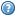 